FÉDÉRATION INTERNATIONALE DE MÉDECINE DU SPORT 	 INTERNATIONAL FEDERATION OF SPORTS MEDICINE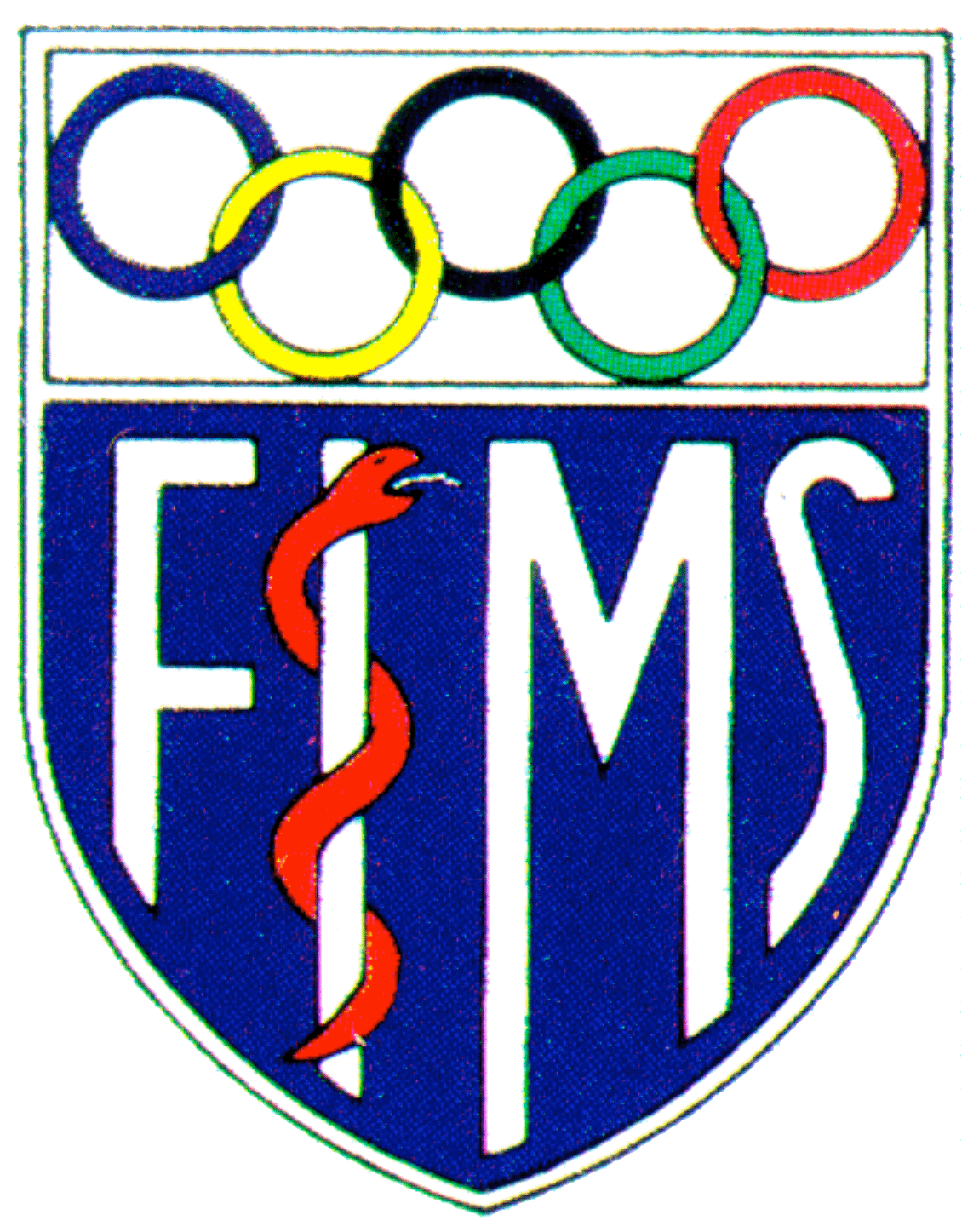 Eastbourne, March 2018Dear ParticipantWe recently published a scientific opinion on the “Implications of a Third Gender for Elite Sports” and the authors have embarked on a series of scientific and public events to assess the response to this viewpoint. Having  attended  the  lecture  and/or  read  the  viewpoint (see https://journals.lww.com/acsm-csmr/Citation/2018/02000/Implications_of_a_Third_Gender_for_Elite_Sports.4.aspx and/or request an email copy of the paper below) can you indicate your opinion by ticking only one box that reflects your opinion:Agree with the idea of an “athlete gender”                                                          ☐Disagree with the idea of an “athlete gender”                                                    ☐If you checked disagree then state how you would separate athletes into male and female categoriesChromosome pattern                                                                                                       ☐Gonadal sex                                                                                                                         ☐Birth certificate or gender assigned at birth                                                           ☐Passport or current legal status                                                                                   ☐Gender identity or self-determination                                                                       ☐Please explain the reasoning behind your response in the space below.Please hand in your completed form at the end of the lecture or email to  y.pitsiladis@brighton.ac.ukMany thanks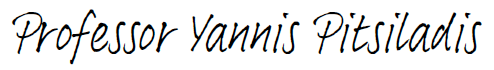 Prof. Yannis Pitsiladis (MMedSci.,PhD, FACSM)Member of the Executive CommitteeChairman of the Scientific CommissionHead of the FIMS Collaborating Centre of Sport Medicine (CCSM)Fédération Internationale de Médecine du SportInternational Federation of Sports MedicineMaison du Sport Internationale Av.de Rhodanie 54 CH-1007 Lausanne